JV-B1204-A20C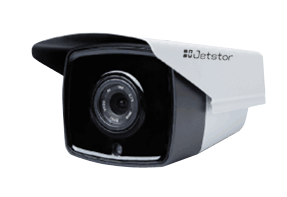 该款红外一体网络摄像机拥有一流的图像质量，具有1080p分辨率、采用H.264压缩格式。支持网络供电防水防尘IP66等级，提供白天和黑夜清晰的图像符合大多数应用方案所需。产品特色◆采用1080P(1920*1080)高清 CMOS图像传感器，图像清晰度高◆最大红外监控距离50米◆4mm定焦镜头（2.8mm，6mm，8mm）可选◆支持丰富的网络协议◆支持DC12V/PoE供电◆影像移动侦测◆采用标准H.264视频压缩技术，压缩比高，码流控制准确、稳定◆ONVIF 2.4标准协议 及Profile S相兼容◆支持云监控技术，用户通过各种监控终端（手机，平板电脑，PC电脑）方便快捷的实现实时监控产品优势红外灯：夜晚无光的环境下提供光源，以便正常监控白平衡：支持自动白平衡，色彩还原度高，图像逼真日夜切换：在低照度条件下，摄像机自动从彩色模式切换到黑白模式以体现更高的光灵敏度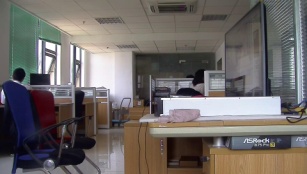 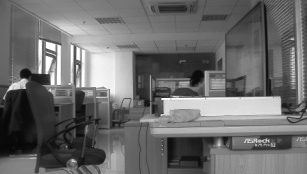 动态降噪：监控摄像机对单幅图像的噪点进行处理，将其减弱，由于其功能特性，处理后的图像会相对柔和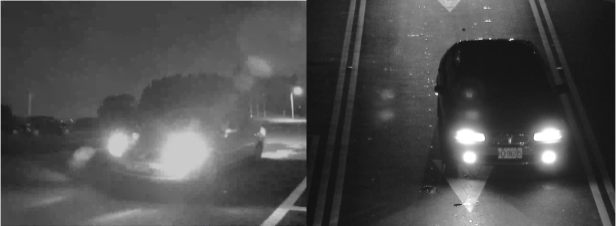 低照度：采用自动曝光控制等技术提高摄像机的灵敏度，在低照度下，仍可获得高清晰度，亮丽的图像应用举例可以应用于办公室、超市、仓库、厂房、商场、广场、运动场、停车场等场所；技术规格型号JV-B1204-A20C图像传感器1/3" 200万OV 5230 CMOS信噪比≥50db （AGC OFF）最低照度彩色模式：0.03Lux（F1.2）最低照度黑白模式：0Lux（F1.2）彩/黑转换自动，固定彩色，固定黑白曝光模式自动   1/30-1/30000白平衡自动增益控制自动/手动可调视频压缩标准H.264 High profile/M-JPEG最大分辨率H.264：主码流（1920×1080P 25fps）最大分辨率H.264：副码流（VGA）最大分辨率M-JPEG：1280×720P、关闭可选分辨率主码流（1920×1080、1280×720）可选分辨率副码流（640×480、640×360、320×240、320×180）图像最大帧率25fps@1080P输出码率主码率：1M~10M；支持VBR/CBR。可变码率，固定码率可选音频音频压缩：G.711 PCM  1路输入、线性电平、阻抗1KΩ、 1路输出、线性电平、阻抗600Ω、ADPCM移动侦测支持移动侦测、遮蔽报警等隐私区域支持设置4个隐私区域网络远程升级支持网络接口1个RJ45 10/100M自适应以太网口支持协议TCP/IP，HTTP，HTTPS，NTP，ICMP， DHCP，UDP，SMTP，RTP，RTSP，ARP，DDNS，DNS，PPPoE，P2P，802.1X，SCTPPOE802.af(可选)电源DC 12V和POE供电 功率〈2W(不含红外灯和WIFI模块)工作温度-10℃ ~ 60℃工作湿度10% ~ 90%RH（无冷凝）